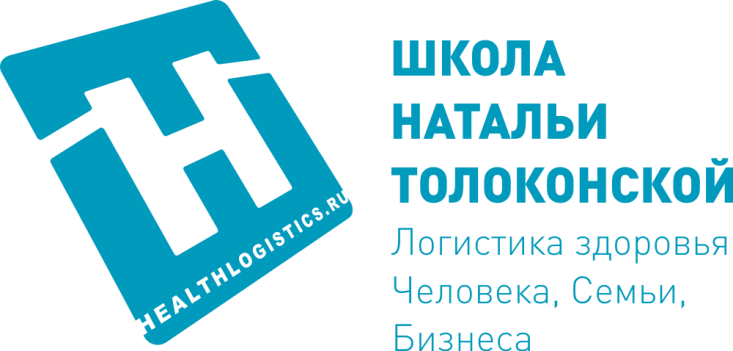 «РОЛЬ ФАРМАЦЕВТА/ПРОВИЗОРА В ФОРМИРОВАНИИ ОТВЕТСТВЕННОГО САМОЛЕЧЕНИЯ ПАЦИЕНТОВ» 10 - 11 марта 2015 года состоится обучающий курс для фармацевтов/провизоров по уникальной авторской программе Натальи Петровны Толоконской (д. м. н., профессор, действительный член РАЕН, Заслуженный врач РФ).Главная идея: В Аптеку за Здоровьем! Компетентность фармацевта/провизора - сила притяжения потока клиентов, которые сделали выбор в пользу Здоровья - для себя, детей, близких!Инновационная технология развития персонала. Производительность и эффективность Вашего дела держится на энергии Ваших сотрудников.Реальная ситуация: Медицина для Человека как ремонтная мастерская!  Дефицит кадров в первичном звене, отсутствие у врача навыков работы на результат.  Подчинение врача шаблону и его неспособность принимать сильные решения на перспективу.  Отсутствие у Человека постоянного врача и доверия к медицине, низкая мотивация к здоровью.  Невежество врача и пациента в вопросах здоровья и реальных возможностях исцеления.  Низкий уровень здоровья населения и нарастающая агрессивность лекарственной терапии.  Отсутствие условий и доказательств внедрения в практику уникальных технологий здоровья.  Вынужденное принятие фармацевтом/провизором роли домашнего доктора и главного советника Человека в вопросах здоровья и болезней!Профессиональная деятельность фармацевта/провизора. Проблемы!  Низкая мотивация и приверженность к профессиональной деятельности, текучесть кадров.  Барьеры к профессиональной компетентности в отсутствии личных целей и осознания миссии.  Эмоциональные перегрузки в общении с клиентами - препятствия к принятию верных решений.  Низкий личный уровень просвещенности фармацевта/провизора в вопросах здоровья.  Трудности реализации фармацевтической продукции с позиции максимальной пользы клиента.Новое образование фармацевтов/провизоров - в обеспечении эффективности и прибыльности аптечного дела – духовной и материальной!  Утверждение в личных мотивах, открытие источников самостоятельности и ответственности.  Ориентирование на пользу и выгоду клиента в развитии профессиональной компетентности.  Системные знания фармацевтической продукции и навыки свободного выбора.  Доверительные долгосрочные отношения с клиентами - свидетельство мастерства.  Овладение интегральными критериями личной и командной эффективности.Личностное и профессиональное развитие фармацевта/провизора посредством новых форм обучения – фундамент аптечного дела в истинной помощи Человеку.  Ступень к мастерству персонала и престижу Вашего учреждения  Движение к радости и удовлетворению в служении Здоровью

Настоящая программа:  Предназначена для фармацевтов/провизоров, тех, кто имеет цель быть свободным, самостоятельным и плодотворным в профессиональной деятельности и жизни в целом.  Направлена на развитие общих профессиональных компетенций фармацевта /провизора - основы принятия ответственных решений и организации профессиональной деятельности с учетом моральных и правовых норм.Уникальность программы:  Соответствие приоритетному направлению профилактической медицины.  Инновационная технология обучения (коучинга) в творческом развитии личности.  Авторская система врачевания и педагогическая компетентность проф. Н.П. Толоконской: новые рычаги влияния на исцеление Человека.В программе:  Зона ответственности аптек в общем деле здоровья. Миссия и цели фармацевта/провизора.  Уникальные технологии здоровья. Возможности исцеляющей терапии и профилактики: соединение безопасности и высокой эффективности. Новые критерии и свобода выбора.  Теория и практика гомотоксикологии – прогрессивное направление медицины: системное познание болезней Человека и реальная помощь в формировании Здоровья.  Профессиональная компетенция фармацевта/провизора в добросовестном консультировании клиентов и в обеспечении их ответственного самолечения.  Личная просвещенность фармацевта/провизора в вопросах здоровья.  Отношение к болезням: возможности и навыки различать сложность ситуации клиента, степень риска для жизни и здоровья, видеть направление помощи.  Безрецептурная фармацевтическая продукция – кладезь современной науки. Профессиональное ориентирование, просвещение и мотивация клиентов – наилучшие способы эффективного продвижения.  Знание универсальных способов оперативной поддержки клиента в наиболее актуальных ситуациях: детоксикация, эффективная регуляция организма при острых воспалительных заболеваниях, помощь в купировании болевого синдрома и др.  Основа формирования долгосрочных и доверительных отношений с клиентом. Содействие выбору: в аптеку за лекарством или за здоровьем?  Эффективные технологии реализации фармацевтической продукции с большой пользой для Человека. Соединение высоких продаж и удовлетворенности профессионалов.Ожидаемые результаты - мы открываем Вам новые возможности!  Возможность думать и жить по-новому, быть хозяином положения дел.  Видение нового качества эффективности, действенных инструментов самореализации.  Открытие ресурсов личной безопасности в профессии.  Осознание здоровья как ценности личной и корпоративной культуры.
Наше обучение как глоток свежего воздуха! Мы помогаем Вашему осознанию проблем и реальности личных и командных перспектив!
Обучение будет проходить 10 марта 2015 - 11 марта 2015 с 09:00 до 18:00 по адресу: г. Красноярск, улица 9 Января, 23 Учебный центр «Губернских аптек»Все прошедшие обучение получают сертификат о повышении квалификации. Количество мест ограничено! Регистрация по телефонам: 8-962-840-44-54; 8-962-840-44-56, на сайте http://healthlogistics.ru/Стоимость участия 10 000 рублей.